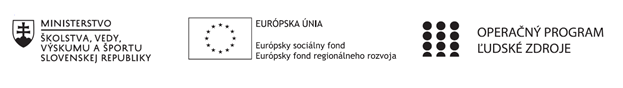 Plán práce/pracovných činnosti pedagogického klubu na školský rok 2018/2019 – 2019/2020 – 2020/2021Schválený plán prácePrioritná osVzdelávanieŠpecifický cieľ1.1.1 Zvýšiť inkluzívnosť a rovnaký prístup ku kvalitnému vzdelávaniu a zlepšiť výsledky a kompetencie detí a žiakovŽiadateľZákladná škola, Školská 389, SačurovNázov projektuBudeme úspešnejšíKód žiadosti o NFP/identifikátor žiadosti o NFPNFP312010Q761Názov  pedagogického klubu Klub čitateľskej gramotnostiPočet členov pedagogického klubu10Školské roky2018/2019 – 2019/2020 – 2020/20219. Zoznam/opis/zameranie a zdôvodnenie plánovaných činností: Plánovaná činnosť: Výmeny skúseností a best practice z vlastnej vyučovacej činnostiZoznam členov klubu:Mgr. Mariana Bančanská, Mgr. Tatiana Hricová, Mgr. Ľuboš Hric, Mgr. Lenka Truchanová, PaedDr. Renáta Širáková, Mgr. Jana Zorvanová, Mgr. Anna Kačurová, Mgr. Mária Dudášová, Mgr. Dominika Čechová, PaedDr. Jana HumeníkováOpis, zameranie a zdôvodnenie plánovaných činností: Klub sa bude stretávať dvakrát mesačne v trvaní 3 hodín. Spolu to bude 30 hodín za školský polrok. Na svojom prvom zasadnutí si zvolia členovia klubu svojho vedúceho, ktorý bude koordinovať prácu klubu po celé trvanie projektu. Zameranie klubu je na čitateľskú gramotnosť a je to klub s výstupom. Každý školský polrok členovia klubu vytvoria osvedčenú pedagogickú skúsenosť v písomnej forme a publikujú ju na stránke školywww.zssacurov.edupage.skČinnosť klubu bude zameraná na výmenu skúsenosti a best practice z vlastnej vyučovacej činnosti. Pedagogickí zamestnanci – členovia klubu sú vyučujúci rôznych predmetov. Majú skúsenosti z využívania rôznych metód pri rozvoji čitateľskej gramotnosti žiakov. Niektorí absolvovali vzdelávanie zamerané na čitateľskú gramotnosť, na rozvoj komunikačných zručností, ba aj na inovatívne metódy a formy práce vo vyučovacom procese.Plánovaná činnosť na stretnutiach klubu bude výmena skúseností z vlastnej pedagogickej činnosti. Vybrali sme si túto činnosť, lebo väčšina potenciálnych členov prejavila záujem práve o zdieľanie skúseností zo zaujímavých a netradičných postupov kolegov.Na stretnutiach sa budeme zaoberať čitateľskou gramotnosťou v kľúčových kompetenciách žiakov 1. aj 2. stupňa základnej školy, v cieľoch vzdelávacích podoblastí a v jednotlivých predmetoch, využitím textov, inovatívnymi metódami, interaktívnymi pomôckami, školským občasníkom aj školskými novinami. Časť stretnutí venujeme aj základným prístupom k textu, výberu textu, fázam textotvorného procesu, súborom pisateľských techník, ba aj čitateľským stratégiám.9. Zoznam/opis/zameranie a zdôvodnenie plánovaných činností: Plánovaná činnosť: Výmeny skúseností a best practice z vlastnej vyučovacej činnostiZoznam členov klubu:Mgr. Mariana Bančanská, Mgr. Tatiana Hricová, Mgr. Ľuboš Hric, Mgr. Lenka Truchanová, PaedDr. Renáta Širáková, Mgr. Jana Zorvanová, Mgr. Anna Kačurová, Mgr. Mária Dudášová, Mgr. Dominika Čechová, PaedDr. Jana HumeníkováOpis, zameranie a zdôvodnenie plánovaných činností: Klub sa bude stretávať dvakrát mesačne v trvaní 3 hodín. Spolu to bude 30 hodín za školský polrok. Na svojom prvom zasadnutí si zvolia členovia klubu svojho vedúceho, ktorý bude koordinovať prácu klubu po celé trvanie projektu. Zameranie klubu je na čitateľskú gramotnosť a je to klub s výstupom. Každý školský polrok členovia klubu vytvoria osvedčenú pedagogickú skúsenosť v písomnej forme a publikujú ju na stránke školywww.zssacurov.edupage.skČinnosť klubu bude zameraná na výmenu skúsenosti a best practice z vlastnej vyučovacej činnosti. Pedagogickí zamestnanci – členovia klubu sú vyučujúci rôznych predmetov. Majú skúsenosti z využívania rôznych metód pri rozvoji čitateľskej gramotnosti žiakov. Niektorí absolvovali vzdelávanie zamerané na čitateľskú gramotnosť, na rozvoj komunikačných zručností, ba aj na inovatívne metódy a formy práce vo vyučovacom procese.Plánovaná činnosť na stretnutiach klubu bude výmena skúseností z vlastnej pedagogickej činnosti. Vybrali sme si túto činnosť, lebo väčšina potenciálnych členov prejavila záujem práve o zdieľanie skúseností zo zaujímavých a netradičných postupov kolegov.Na stretnutiach sa budeme zaoberať čitateľskou gramotnosťou v kľúčových kompetenciách žiakov 1. aj 2. stupňa základnej školy, v cieľoch vzdelávacích podoblastí a v jednotlivých predmetoch, využitím textov, inovatívnymi metódami, interaktívnymi pomôckami, školským občasníkom aj školskými novinami. Časť stretnutí venujeme aj základným prístupom k textu, výberu textu, fázam textotvorného procesu, súborom pisateľských techník, ba aj čitateľským stratégiám.9. Zoznam/opis/zameranie a zdôvodnenie plánovaných činností: Plánovaná činnosť: Výmeny skúseností a best practice z vlastnej vyučovacej činnostiZoznam členov klubu:Mgr. Mariana Bančanská, Mgr. Tatiana Hricová, Mgr. Ľuboš Hric, Mgr. Lenka Truchanová, PaedDr. Renáta Širáková, Mgr. Jana Zorvanová, Mgr. Anna Kačurová, Mgr. Mária Dudášová, Mgr. Dominika Čechová, PaedDr. Jana HumeníkováOpis, zameranie a zdôvodnenie plánovaných činností: Klub sa bude stretávať dvakrát mesačne v trvaní 3 hodín. Spolu to bude 30 hodín za školský polrok. Na svojom prvom zasadnutí si zvolia členovia klubu svojho vedúceho, ktorý bude koordinovať prácu klubu po celé trvanie projektu. Zameranie klubu je na čitateľskú gramotnosť a je to klub s výstupom. Každý školský polrok členovia klubu vytvoria osvedčenú pedagogickú skúsenosť v písomnej forme a publikujú ju na stránke školywww.zssacurov.edupage.skČinnosť klubu bude zameraná na výmenu skúsenosti a best practice z vlastnej vyučovacej činnosti. Pedagogickí zamestnanci – členovia klubu sú vyučujúci rôznych predmetov. Majú skúsenosti z využívania rôznych metód pri rozvoji čitateľskej gramotnosti žiakov. Niektorí absolvovali vzdelávanie zamerané na čitateľskú gramotnosť, na rozvoj komunikačných zručností, ba aj na inovatívne metódy a formy práce vo vyučovacom procese.Plánovaná činnosť na stretnutiach klubu bude výmena skúseností z vlastnej pedagogickej činnosti. Vybrali sme si túto činnosť, lebo väčšina potenciálnych členov prejavila záujem práve o zdieľanie skúseností zo zaujímavých a netradičných postupov kolegov.Na stretnutiach sa budeme zaoberať čitateľskou gramotnosťou v kľúčových kompetenciách žiakov 1. aj 2. stupňa základnej školy, v cieľoch vzdelávacích podoblastí a v jednotlivých predmetoch, využitím textov, inovatívnymi metódami, interaktívnymi pomôckami, školským občasníkom aj školskými novinami. Časť stretnutí venujeme aj základným prístupom k textu, výberu textu, fázam textotvorného procesu, súborom pisateľských techník, ba aj čitateľským stratégiám.9. Zoznam/opis/zameranie a zdôvodnenie plánovaných činností: Plánovaná činnosť: Výmeny skúseností a best practice z vlastnej vyučovacej činnostiZoznam členov klubu:Mgr. Mariana Bančanská, Mgr. Tatiana Hricová, Mgr. Ľuboš Hric, Mgr. Lenka Truchanová, PaedDr. Renáta Širáková, Mgr. Jana Zorvanová, Mgr. Anna Kačurová, Mgr. Mária Dudášová, Mgr. Dominika Čechová, PaedDr. Jana HumeníkováOpis, zameranie a zdôvodnenie plánovaných činností: Klub sa bude stretávať dvakrát mesačne v trvaní 3 hodín. Spolu to bude 30 hodín za školský polrok. Na svojom prvom zasadnutí si zvolia členovia klubu svojho vedúceho, ktorý bude koordinovať prácu klubu po celé trvanie projektu. Zameranie klubu je na čitateľskú gramotnosť a je to klub s výstupom. Každý školský polrok členovia klubu vytvoria osvedčenú pedagogickú skúsenosť v písomnej forme a publikujú ju na stránke školywww.zssacurov.edupage.skČinnosť klubu bude zameraná na výmenu skúsenosti a best practice z vlastnej vyučovacej činnosti. Pedagogickí zamestnanci – členovia klubu sú vyučujúci rôznych predmetov. Majú skúsenosti z využívania rôznych metód pri rozvoji čitateľskej gramotnosti žiakov. Niektorí absolvovali vzdelávanie zamerané na čitateľskú gramotnosť, na rozvoj komunikačných zručností, ba aj na inovatívne metódy a formy práce vo vyučovacom procese.Plánovaná činnosť na stretnutiach klubu bude výmena skúseností z vlastnej pedagogickej činnosti. Vybrali sme si túto činnosť, lebo väčšina potenciálnych členov prejavila záujem práve o zdieľanie skúseností zo zaujímavých a netradičných postupov kolegov.Na stretnutiach sa budeme zaoberať čitateľskou gramotnosťou v kľúčových kompetenciách žiakov 1. aj 2. stupňa základnej školy, v cieľoch vzdelávacích podoblastí a v jednotlivých predmetoch, využitím textov, inovatívnymi metódami, interaktívnymi pomôckami, školským občasníkom aj školskými novinami. Časť stretnutí venujeme aj základným prístupom k textu, výberu textu, fázam textotvorného procesu, súborom pisateľských techník, ba aj čitateľským stratégiám.9. Zoznam/opis/zameranie a zdôvodnenie plánovaných činností: Plánovaná činnosť: Výmeny skúseností a best practice z vlastnej vyučovacej činnostiZoznam členov klubu:Mgr. Mariana Bančanská, Mgr. Tatiana Hricová, Mgr. Ľuboš Hric, Mgr. Lenka Truchanová, PaedDr. Renáta Širáková, Mgr. Jana Zorvanová, Mgr. Anna Kačurová, Mgr. Mária Dudášová, Mgr. Dominika Čechová, PaedDr. Jana HumeníkováOpis, zameranie a zdôvodnenie plánovaných činností: Klub sa bude stretávať dvakrát mesačne v trvaní 3 hodín. Spolu to bude 30 hodín za školský polrok. Na svojom prvom zasadnutí si zvolia členovia klubu svojho vedúceho, ktorý bude koordinovať prácu klubu po celé trvanie projektu. Zameranie klubu je na čitateľskú gramotnosť a je to klub s výstupom. Každý školský polrok členovia klubu vytvoria osvedčenú pedagogickú skúsenosť v písomnej forme a publikujú ju na stránke školywww.zssacurov.edupage.skČinnosť klubu bude zameraná na výmenu skúsenosti a best practice z vlastnej vyučovacej činnosti. Pedagogickí zamestnanci – členovia klubu sú vyučujúci rôznych predmetov. Majú skúsenosti z využívania rôznych metód pri rozvoji čitateľskej gramotnosti žiakov. Niektorí absolvovali vzdelávanie zamerané na čitateľskú gramotnosť, na rozvoj komunikačných zručností, ba aj na inovatívne metódy a formy práce vo vyučovacom procese.Plánovaná činnosť na stretnutiach klubu bude výmena skúseností z vlastnej pedagogickej činnosti. Vybrali sme si túto činnosť, lebo väčšina potenciálnych členov prejavila záujem práve o zdieľanie skúseností zo zaujímavých a netradičných postupov kolegov.Na stretnutiach sa budeme zaoberať čitateľskou gramotnosťou v kľúčových kompetenciách žiakov 1. aj 2. stupňa základnej školy, v cieľoch vzdelávacích podoblastí a v jednotlivých predmetoch, využitím textov, inovatívnymi metódami, interaktívnymi pomôckami, školským občasníkom aj školskými novinami. Časť stretnutí venujeme aj základným prístupom k textu, výberu textu, fázam textotvorného procesu, súborom pisateľských techník, ba aj čitateľským stratégiám.9. Zoznam/opis/zameranie a zdôvodnenie plánovaných činností: Plánovaná činnosť: Výmeny skúseností a best practice z vlastnej vyučovacej činnostiZoznam členov klubu:Mgr. Mariana Bančanská, Mgr. Tatiana Hricová, Mgr. Ľuboš Hric, Mgr. Lenka Truchanová, PaedDr. Renáta Širáková, Mgr. Jana Zorvanová, Mgr. Anna Kačurová, Mgr. Mária Dudášová, Mgr. Dominika Čechová, PaedDr. Jana HumeníkováOpis, zameranie a zdôvodnenie plánovaných činností: Klub sa bude stretávať dvakrát mesačne v trvaní 3 hodín. Spolu to bude 30 hodín za školský polrok. Na svojom prvom zasadnutí si zvolia členovia klubu svojho vedúceho, ktorý bude koordinovať prácu klubu po celé trvanie projektu. Zameranie klubu je na čitateľskú gramotnosť a je to klub s výstupom. Každý školský polrok členovia klubu vytvoria osvedčenú pedagogickú skúsenosť v písomnej forme a publikujú ju na stránke školywww.zssacurov.edupage.skČinnosť klubu bude zameraná na výmenu skúsenosti a best practice z vlastnej vyučovacej činnosti. Pedagogickí zamestnanci – členovia klubu sú vyučujúci rôznych predmetov. Majú skúsenosti z využívania rôznych metód pri rozvoji čitateľskej gramotnosti žiakov. Niektorí absolvovali vzdelávanie zamerané na čitateľskú gramotnosť, na rozvoj komunikačných zručností, ba aj na inovatívne metódy a formy práce vo vyučovacom procese.Plánovaná činnosť na stretnutiach klubu bude výmena skúseností z vlastnej pedagogickej činnosti. Vybrali sme si túto činnosť, lebo väčšina potenciálnych členov prejavila záujem práve o zdieľanie skúseností zo zaujímavých a netradičných postupov kolegov.Na stretnutiach sa budeme zaoberať čitateľskou gramotnosťou v kľúčových kompetenciách žiakov 1. aj 2. stupňa základnej školy, v cieľoch vzdelávacích podoblastí a v jednotlivých predmetoch, využitím textov, inovatívnymi metódami, interaktívnymi pomôckami, školským občasníkom aj školskými novinami. Časť stretnutí venujeme aj základným prístupom k textu, výberu textu, fázam textotvorného procesu, súborom pisateľských techník, ba aj čitateľským stratégiám.9. Zoznam/opis/zameranie a zdôvodnenie plánovaných činností: Plánovaná činnosť: Výmeny skúseností a best practice z vlastnej vyučovacej činnostiZoznam členov klubu:Mgr. Mariana Bančanská, Mgr. Tatiana Hricová, Mgr. Ľuboš Hric, Mgr. Lenka Truchanová, PaedDr. Renáta Širáková, Mgr. Jana Zorvanová, Mgr. Anna Kačurová, Mgr. Mária Dudášová, Mgr. Dominika Čechová, PaedDr. Jana HumeníkováOpis, zameranie a zdôvodnenie plánovaných činností: Klub sa bude stretávať dvakrát mesačne v trvaní 3 hodín. Spolu to bude 30 hodín za školský polrok. Na svojom prvom zasadnutí si zvolia členovia klubu svojho vedúceho, ktorý bude koordinovať prácu klubu po celé trvanie projektu. Zameranie klubu je na čitateľskú gramotnosť a je to klub s výstupom. Každý školský polrok členovia klubu vytvoria osvedčenú pedagogickú skúsenosť v písomnej forme a publikujú ju na stránke školywww.zssacurov.edupage.skČinnosť klubu bude zameraná na výmenu skúsenosti a best practice z vlastnej vyučovacej činnosti. Pedagogickí zamestnanci – členovia klubu sú vyučujúci rôznych predmetov. Majú skúsenosti z využívania rôznych metód pri rozvoji čitateľskej gramotnosti žiakov. Niektorí absolvovali vzdelávanie zamerané na čitateľskú gramotnosť, na rozvoj komunikačných zručností, ba aj na inovatívne metódy a formy práce vo vyučovacom procese.Plánovaná činnosť na stretnutiach klubu bude výmena skúseností z vlastnej pedagogickej činnosti. Vybrali sme si túto činnosť, lebo väčšina potenciálnych členov prejavila záujem práve o zdieľanie skúseností zo zaujímavých a netradičných postupov kolegov.Na stretnutiach sa budeme zaoberať čitateľskou gramotnosťou v kľúčových kompetenciách žiakov 1. aj 2. stupňa základnej školy, v cieľoch vzdelávacích podoblastí a v jednotlivých predmetoch, využitím textov, inovatívnymi metódami, interaktívnymi pomôckami, školským občasníkom aj školskými novinami. Časť stretnutí venujeme aj základným prístupom k textu, výberu textu, fázam textotvorného procesu, súborom pisateľských techník, ba aj čitateľským stratégiám.9. Zoznam/opis/zameranie a zdôvodnenie plánovaných činností: Plánovaná činnosť: Výmeny skúseností a best practice z vlastnej vyučovacej činnostiZoznam členov klubu:Mgr. Mariana Bančanská, Mgr. Tatiana Hricová, Mgr. Ľuboš Hric, Mgr. Lenka Truchanová, PaedDr. Renáta Širáková, Mgr. Jana Zorvanová, Mgr. Anna Kačurová, Mgr. Mária Dudášová, Mgr. Dominika Čechová, PaedDr. Jana HumeníkováOpis, zameranie a zdôvodnenie plánovaných činností: Klub sa bude stretávať dvakrát mesačne v trvaní 3 hodín. Spolu to bude 30 hodín za školský polrok. Na svojom prvom zasadnutí si zvolia členovia klubu svojho vedúceho, ktorý bude koordinovať prácu klubu po celé trvanie projektu. Zameranie klubu je na čitateľskú gramotnosť a je to klub s výstupom. Každý školský polrok členovia klubu vytvoria osvedčenú pedagogickú skúsenosť v písomnej forme a publikujú ju na stránke školywww.zssacurov.edupage.skČinnosť klubu bude zameraná na výmenu skúsenosti a best practice z vlastnej vyučovacej činnosti. Pedagogickí zamestnanci – členovia klubu sú vyučujúci rôznych predmetov. Majú skúsenosti z využívania rôznych metód pri rozvoji čitateľskej gramotnosti žiakov. Niektorí absolvovali vzdelávanie zamerané na čitateľskú gramotnosť, na rozvoj komunikačných zručností, ba aj na inovatívne metódy a formy práce vo vyučovacom procese.Plánovaná činnosť na stretnutiach klubu bude výmena skúseností z vlastnej pedagogickej činnosti. Vybrali sme si túto činnosť, lebo väčšina potenciálnych členov prejavila záujem práve o zdieľanie skúseností zo zaujímavých a netradičných postupov kolegov.Na stretnutiach sa budeme zaoberať čitateľskou gramotnosťou v kľúčových kompetenciách žiakov 1. aj 2. stupňa základnej školy, v cieľoch vzdelávacích podoblastí a v jednotlivých predmetoch, využitím textov, inovatívnymi metódami, interaktívnymi pomôckami, školským občasníkom aj školskými novinami. Časť stretnutí venujeme aj základným prístupom k textu, výberu textu, fázam textotvorného procesu, súborom pisateľských techník, ba aj čitateľským stratégiám.9. Zoznam/opis/zameranie a zdôvodnenie plánovaných činností: Plánovaná činnosť: Výmeny skúseností a best practice z vlastnej vyučovacej činnostiZoznam členov klubu:Mgr. Mariana Bančanská, Mgr. Tatiana Hricová, Mgr. Ľuboš Hric, Mgr. Lenka Truchanová, PaedDr. Renáta Širáková, Mgr. Jana Zorvanová, Mgr. Anna Kačurová, Mgr. Mária Dudášová, Mgr. Dominika Čechová, PaedDr. Jana HumeníkováOpis, zameranie a zdôvodnenie plánovaných činností: Klub sa bude stretávať dvakrát mesačne v trvaní 3 hodín. Spolu to bude 30 hodín za školský polrok. Na svojom prvom zasadnutí si zvolia členovia klubu svojho vedúceho, ktorý bude koordinovať prácu klubu po celé trvanie projektu. Zameranie klubu je na čitateľskú gramotnosť a je to klub s výstupom. Každý školský polrok členovia klubu vytvoria osvedčenú pedagogickú skúsenosť v písomnej forme a publikujú ju na stránke školywww.zssacurov.edupage.skČinnosť klubu bude zameraná na výmenu skúsenosti a best practice z vlastnej vyučovacej činnosti. Pedagogickí zamestnanci – členovia klubu sú vyučujúci rôznych predmetov. Majú skúsenosti z využívania rôznych metód pri rozvoji čitateľskej gramotnosti žiakov. Niektorí absolvovali vzdelávanie zamerané na čitateľskú gramotnosť, na rozvoj komunikačných zručností, ba aj na inovatívne metódy a formy práce vo vyučovacom procese.Plánovaná činnosť na stretnutiach klubu bude výmena skúseností z vlastnej pedagogickej činnosti. Vybrali sme si túto činnosť, lebo väčšina potenciálnych členov prejavila záujem práve o zdieľanie skúseností zo zaujímavých a netradičných postupov kolegov.Na stretnutiach sa budeme zaoberať čitateľskou gramotnosťou v kľúčových kompetenciách žiakov 1. aj 2. stupňa základnej školy, v cieľoch vzdelávacích podoblastí a v jednotlivých predmetoch, využitím textov, inovatívnymi metódami, interaktívnymi pomôckami, školským občasníkom aj školskými novinami. Časť stretnutí venujeme aj základným prístupom k textu, výberu textu, fázam textotvorného procesu, súborom pisateľských techník, ba aj čitateľským stratégiám.9. Zoznam/opis/zameranie a zdôvodnenie plánovaných činností: Plánovaná činnosť: Výmeny skúseností a best practice z vlastnej vyučovacej činnostiZoznam členov klubu:Mgr. Mariana Bančanská, Mgr. Tatiana Hricová, Mgr. Ľuboš Hric, Mgr. Lenka Truchanová, PaedDr. Renáta Širáková, Mgr. Jana Zorvanová, Mgr. Anna Kačurová, Mgr. Mária Dudášová, Mgr. Dominika Čechová, PaedDr. Jana HumeníkováOpis, zameranie a zdôvodnenie plánovaných činností: Klub sa bude stretávať dvakrát mesačne v trvaní 3 hodín. Spolu to bude 30 hodín za školský polrok. Na svojom prvom zasadnutí si zvolia členovia klubu svojho vedúceho, ktorý bude koordinovať prácu klubu po celé trvanie projektu. Zameranie klubu je na čitateľskú gramotnosť a je to klub s výstupom. Každý školský polrok členovia klubu vytvoria osvedčenú pedagogickú skúsenosť v písomnej forme a publikujú ju na stránke školywww.zssacurov.edupage.skČinnosť klubu bude zameraná na výmenu skúsenosti a best practice z vlastnej vyučovacej činnosti. Pedagogickí zamestnanci – členovia klubu sú vyučujúci rôznych predmetov. Majú skúsenosti z využívania rôznych metód pri rozvoji čitateľskej gramotnosti žiakov. Niektorí absolvovali vzdelávanie zamerané na čitateľskú gramotnosť, na rozvoj komunikačných zručností, ba aj na inovatívne metódy a formy práce vo vyučovacom procese.Plánovaná činnosť na stretnutiach klubu bude výmena skúseností z vlastnej pedagogickej činnosti. Vybrali sme si túto činnosť, lebo väčšina potenciálnych členov prejavila záujem práve o zdieľanie skúseností zo zaujímavých a netradičných postupov kolegov.Na stretnutiach sa budeme zaoberať čitateľskou gramotnosťou v kľúčových kompetenciách žiakov 1. aj 2. stupňa základnej školy, v cieľoch vzdelávacích podoblastí a v jednotlivých predmetoch, využitím textov, inovatívnymi metódami, interaktívnymi pomôckami, školským občasníkom aj školskými novinami. Časť stretnutí venujeme aj základným prístupom k textu, výberu textu, fázam textotvorného procesu, súborom pisateľských techník, ba aj čitateľským stratégiám.9. Zoznam/opis/zameranie a zdôvodnenie plánovaných činností: Plánovaná činnosť: Výmeny skúseností a best practice z vlastnej vyučovacej činnostiZoznam členov klubu:Mgr. Mariana Bančanská, Mgr. Tatiana Hricová, Mgr. Ľuboš Hric, Mgr. Lenka Truchanová, PaedDr. Renáta Širáková, Mgr. Jana Zorvanová, Mgr. Anna Kačurová, Mgr. Mária Dudášová, Mgr. Dominika Čechová, PaedDr. Jana HumeníkováOpis, zameranie a zdôvodnenie plánovaných činností: Klub sa bude stretávať dvakrát mesačne v trvaní 3 hodín. Spolu to bude 30 hodín za školský polrok. Na svojom prvom zasadnutí si zvolia členovia klubu svojho vedúceho, ktorý bude koordinovať prácu klubu po celé trvanie projektu. Zameranie klubu je na čitateľskú gramotnosť a je to klub s výstupom. Každý školský polrok členovia klubu vytvoria osvedčenú pedagogickú skúsenosť v písomnej forme a publikujú ju na stránke školywww.zssacurov.edupage.skČinnosť klubu bude zameraná na výmenu skúsenosti a best practice z vlastnej vyučovacej činnosti. Pedagogickí zamestnanci – členovia klubu sú vyučujúci rôznych predmetov. Majú skúsenosti z využívania rôznych metód pri rozvoji čitateľskej gramotnosti žiakov. Niektorí absolvovali vzdelávanie zamerané na čitateľskú gramotnosť, na rozvoj komunikačných zručností, ba aj na inovatívne metódy a formy práce vo vyučovacom procese.Plánovaná činnosť na stretnutiach klubu bude výmena skúseností z vlastnej pedagogickej činnosti. Vybrali sme si túto činnosť, lebo väčšina potenciálnych členov prejavila záujem práve o zdieľanie skúseností zo zaujímavých a netradičných postupov kolegov.Na stretnutiach sa budeme zaoberať čitateľskou gramotnosťou v kľúčových kompetenciách žiakov 1. aj 2. stupňa základnej školy, v cieľoch vzdelávacích podoblastí a v jednotlivých predmetoch, využitím textov, inovatívnymi metódami, interaktívnymi pomôckami, školským občasníkom aj školskými novinami. Časť stretnutí venujeme aj základným prístupom k textu, výberu textu, fázam textotvorného procesu, súborom pisateľských techník, ba aj čitateľským stratégiám.9. Zoznam/opis/zameranie a zdôvodnenie plánovaných činností: Plánovaná činnosť: Výmeny skúseností a best practice z vlastnej vyučovacej činnostiZoznam členov klubu:Mgr. Mariana Bančanská, Mgr. Tatiana Hricová, Mgr. Ľuboš Hric, Mgr. Lenka Truchanová, PaedDr. Renáta Širáková, Mgr. Jana Zorvanová, Mgr. Anna Kačurová, Mgr. Mária Dudášová, Mgr. Dominika Čechová, PaedDr. Jana HumeníkováOpis, zameranie a zdôvodnenie plánovaných činností: Klub sa bude stretávať dvakrát mesačne v trvaní 3 hodín. Spolu to bude 30 hodín za školský polrok. Na svojom prvom zasadnutí si zvolia členovia klubu svojho vedúceho, ktorý bude koordinovať prácu klubu po celé trvanie projektu. Zameranie klubu je na čitateľskú gramotnosť a je to klub s výstupom. Každý školský polrok členovia klubu vytvoria osvedčenú pedagogickú skúsenosť v písomnej forme a publikujú ju na stránke školywww.zssacurov.edupage.skČinnosť klubu bude zameraná na výmenu skúsenosti a best practice z vlastnej vyučovacej činnosti. Pedagogickí zamestnanci – členovia klubu sú vyučujúci rôznych predmetov. Majú skúsenosti z využívania rôznych metód pri rozvoji čitateľskej gramotnosti žiakov. Niektorí absolvovali vzdelávanie zamerané na čitateľskú gramotnosť, na rozvoj komunikačných zručností, ba aj na inovatívne metódy a formy práce vo vyučovacom procese.Plánovaná činnosť na stretnutiach klubu bude výmena skúseností z vlastnej pedagogickej činnosti. Vybrali sme si túto činnosť, lebo väčšina potenciálnych členov prejavila záujem práve o zdieľanie skúseností zo zaujímavých a netradičných postupov kolegov.Na stretnutiach sa budeme zaoberať čitateľskou gramotnosťou v kľúčových kompetenciách žiakov 1. aj 2. stupňa základnej školy, v cieľoch vzdelávacích podoblastí a v jednotlivých predmetoch, využitím textov, inovatívnymi metódami, interaktívnymi pomôckami, školským občasníkom aj školskými novinami. Časť stretnutí venujeme aj základným prístupom k textu, výberu textu, fázam textotvorného procesu, súborom pisateľských techník, ba aj čitateľským stratégiám.9. Zoznam/opis/zameranie a zdôvodnenie plánovaných činností: Plánovaná činnosť: Výmeny skúseností a best practice z vlastnej vyučovacej činnostiZoznam členov klubu:Mgr. Mariana Bančanská, Mgr. Tatiana Hricová, Mgr. Ľuboš Hric, Mgr. Lenka Truchanová, PaedDr. Renáta Širáková, Mgr. Jana Zorvanová, Mgr. Anna Kačurová, Mgr. Mária Dudášová, Mgr. Dominika Čechová, PaedDr. Jana HumeníkováOpis, zameranie a zdôvodnenie plánovaných činností: Klub sa bude stretávať dvakrát mesačne v trvaní 3 hodín. Spolu to bude 30 hodín za školský polrok. Na svojom prvom zasadnutí si zvolia členovia klubu svojho vedúceho, ktorý bude koordinovať prácu klubu po celé trvanie projektu. Zameranie klubu je na čitateľskú gramotnosť a je to klub s výstupom. Každý školský polrok členovia klubu vytvoria osvedčenú pedagogickú skúsenosť v písomnej forme a publikujú ju na stránke školywww.zssacurov.edupage.skČinnosť klubu bude zameraná na výmenu skúsenosti a best practice z vlastnej vyučovacej činnosti. Pedagogickí zamestnanci – členovia klubu sú vyučujúci rôznych predmetov. Majú skúsenosti z využívania rôznych metód pri rozvoji čitateľskej gramotnosti žiakov. Niektorí absolvovali vzdelávanie zamerané na čitateľskú gramotnosť, na rozvoj komunikačných zručností, ba aj na inovatívne metódy a formy práce vo vyučovacom procese.Plánovaná činnosť na stretnutiach klubu bude výmena skúseností z vlastnej pedagogickej činnosti. Vybrali sme si túto činnosť, lebo väčšina potenciálnych členov prejavila záujem práve o zdieľanie skúseností zo zaujímavých a netradičných postupov kolegov.Na stretnutiach sa budeme zaoberať čitateľskou gramotnosťou v kľúčových kompetenciách žiakov 1. aj 2. stupňa základnej školy, v cieľoch vzdelávacích podoblastí a v jednotlivých predmetoch, využitím textov, inovatívnymi metódami, interaktívnymi pomôckami, školským občasníkom aj školskými novinami. Časť stretnutí venujeme aj základným prístupom k textu, výberu textu, fázam textotvorného procesu, súborom pisateľských techník, ba aj čitateľským stratégiám.9. Zoznam/opis/zameranie a zdôvodnenie plánovaných činností: Plánovaná činnosť: Výmeny skúseností a best practice z vlastnej vyučovacej činnostiZoznam členov klubu:Mgr. Mariana Bančanská, Mgr. Tatiana Hricová, Mgr. Ľuboš Hric, Mgr. Lenka Truchanová, PaedDr. Renáta Širáková, Mgr. Jana Zorvanová, Mgr. Anna Kačurová, Mgr. Mária Dudášová, Mgr. Dominika Čechová, PaedDr. Jana HumeníkováOpis, zameranie a zdôvodnenie plánovaných činností: Klub sa bude stretávať dvakrát mesačne v trvaní 3 hodín. Spolu to bude 30 hodín za školský polrok. Na svojom prvom zasadnutí si zvolia členovia klubu svojho vedúceho, ktorý bude koordinovať prácu klubu po celé trvanie projektu. Zameranie klubu je na čitateľskú gramotnosť a je to klub s výstupom. Každý školský polrok členovia klubu vytvoria osvedčenú pedagogickú skúsenosť v písomnej forme a publikujú ju na stránke školywww.zssacurov.edupage.skČinnosť klubu bude zameraná na výmenu skúsenosti a best practice z vlastnej vyučovacej činnosti. Pedagogickí zamestnanci – členovia klubu sú vyučujúci rôznych predmetov. Majú skúsenosti z využívania rôznych metód pri rozvoji čitateľskej gramotnosti žiakov. Niektorí absolvovali vzdelávanie zamerané na čitateľskú gramotnosť, na rozvoj komunikačných zručností, ba aj na inovatívne metódy a formy práce vo vyučovacom procese.Plánovaná činnosť na stretnutiach klubu bude výmena skúseností z vlastnej pedagogickej činnosti. Vybrali sme si túto činnosť, lebo väčšina potenciálnych členov prejavila záujem práve o zdieľanie skúseností zo zaujímavých a netradičných postupov kolegov.Na stretnutiach sa budeme zaoberať čitateľskou gramotnosťou v kľúčových kompetenciách žiakov 1. aj 2. stupňa základnej školy, v cieľoch vzdelávacích podoblastí a v jednotlivých predmetoch, využitím textov, inovatívnymi metódami, interaktívnymi pomôckami, školským občasníkom aj školskými novinami. Časť stretnutí venujeme aj základným prístupom k textu, výberu textu, fázam textotvorného procesu, súborom pisateľských techník, ba aj čitateľským stratégiám.9. Zoznam/opis/zameranie a zdôvodnenie plánovaných činností: Plánovaná činnosť: Výmeny skúseností a best practice z vlastnej vyučovacej činnostiZoznam členov klubu:Mgr. Mariana Bančanská, Mgr. Tatiana Hricová, Mgr. Ľuboš Hric, Mgr. Lenka Truchanová, PaedDr. Renáta Širáková, Mgr. Jana Zorvanová, Mgr. Anna Kačurová, Mgr. Mária Dudášová, Mgr. Dominika Čechová, PaedDr. Jana HumeníkováOpis, zameranie a zdôvodnenie plánovaných činností: Klub sa bude stretávať dvakrát mesačne v trvaní 3 hodín. Spolu to bude 30 hodín za školský polrok. Na svojom prvom zasadnutí si zvolia členovia klubu svojho vedúceho, ktorý bude koordinovať prácu klubu po celé trvanie projektu. Zameranie klubu je na čitateľskú gramotnosť a je to klub s výstupom. Každý školský polrok členovia klubu vytvoria osvedčenú pedagogickú skúsenosť v písomnej forme a publikujú ju na stránke školywww.zssacurov.edupage.skČinnosť klubu bude zameraná na výmenu skúsenosti a best practice z vlastnej vyučovacej činnosti. Pedagogickí zamestnanci – členovia klubu sú vyučujúci rôznych predmetov. Majú skúsenosti z využívania rôznych metód pri rozvoji čitateľskej gramotnosti žiakov. Niektorí absolvovali vzdelávanie zamerané na čitateľskú gramotnosť, na rozvoj komunikačných zručností, ba aj na inovatívne metódy a formy práce vo vyučovacom procese.Plánovaná činnosť na stretnutiach klubu bude výmena skúseností z vlastnej pedagogickej činnosti. Vybrali sme si túto činnosť, lebo väčšina potenciálnych členov prejavila záujem práve o zdieľanie skúseností zo zaujímavých a netradičných postupov kolegov.Na stretnutiach sa budeme zaoberať čitateľskou gramotnosťou v kľúčových kompetenciách žiakov 1. aj 2. stupňa základnej školy, v cieľoch vzdelávacích podoblastí a v jednotlivých predmetoch, využitím textov, inovatívnymi metódami, interaktívnymi pomôckami, školským občasníkom aj školskými novinami. Časť stretnutí venujeme aj základným prístupom k textu, výberu textu, fázam textotvorného procesu, súborom pisateľských techník, ba aj čitateľským stratégiám.9. Zoznam/opis/zameranie a zdôvodnenie plánovaných činností: Plánovaná činnosť: Výmeny skúseností a best practice z vlastnej vyučovacej činnostiZoznam členov klubu:Mgr. Mariana Bančanská, Mgr. Tatiana Hricová, Mgr. Ľuboš Hric, Mgr. Lenka Truchanová, PaedDr. Renáta Širáková, Mgr. Jana Zorvanová, Mgr. Anna Kačurová, Mgr. Mária Dudášová, Mgr. Dominika Čechová, PaedDr. Jana HumeníkováOpis, zameranie a zdôvodnenie plánovaných činností: Klub sa bude stretávať dvakrát mesačne v trvaní 3 hodín. Spolu to bude 30 hodín za školský polrok. Na svojom prvom zasadnutí si zvolia členovia klubu svojho vedúceho, ktorý bude koordinovať prácu klubu po celé trvanie projektu. Zameranie klubu je na čitateľskú gramotnosť a je to klub s výstupom. Každý školský polrok členovia klubu vytvoria osvedčenú pedagogickú skúsenosť v písomnej forme a publikujú ju na stránke školywww.zssacurov.edupage.skČinnosť klubu bude zameraná na výmenu skúsenosti a best practice z vlastnej vyučovacej činnosti. Pedagogickí zamestnanci – členovia klubu sú vyučujúci rôznych predmetov. Majú skúsenosti z využívania rôznych metód pri rozvoji čitateľskej gramotnosti žiakov. Niektorí absolvovali vzdelávanie zamerané na čitateľskú gramotnosť, na rozvoj komunikačných zručností, ba aj na inovatívne metódy a formy práce vo vyučovacom procese.Plánovaná činnosť na stretnutiach klubu bude výmena skúseností z vlastnej pedagogickej činnosti. Vybrali sme si túto činnosť, lebo väčšina potenciálnych členov prejavila záujem práve o zdieľanie skúseností zo zaujímavých a netradičných postupov kolegov.Na stretnutiach sa budeme zaoberať čitateľskou gramotnosťou v kľúčových kompetenciách žiakov 1. aj 2. stupňa základnej školy, v cieľoch vzdelávacích podoblastí a v jednotlivých predmetoch, využitím textov, inovatívnymi metódami, interaktívnymi pomôckami, školským občasníkom aj školskými novinami. Časť stretnutí venujeme aj základným prístupom k textu, výberu textu, fázam textotvorného procesu, súborom pisateľských techník, ba aj čitateľským stratégiám.9. Zoznam/opis/zameranie a zdôvodnenie plánovaných činností: Plánovaná činnosť: Výmeny skúseností a best practice z vlastnej vyučovacej činnostiZoznam členov klubu:Mgr. Mariana Bančanská, Mgr. Tatiana Hricová, Mgr. Ľuboš Hric, Mgr. Lenka Truchanová, PaedDr. Renáta Širáková, Mgr. Jana Zorvanová, Mgr. Anna Kačurová, Mgr. Mária Dudášová, Mgr. Dominika Čechová, PaedDr. Jana HumeníkováOpis, zameranie a zdôvodnenie plánovaných činností: Klub sa bude stretávať dvakrát mesačne v trvaní 3 hodín. Spolu to bude 30 hodín za školský polrok. Na svojom prvom zasadnutí si zvolia členovia klubu svojho vedúceho, ktorý bude koordinovať prácu klubu po celé trvanie projektu. Zameranie klubu je na čitateľskú gramotnosť a je to klub s výstupom. Každý školský polrok členovia klubu vytvoria osvedčenú pedagogickú skúsenosť v písomnej forme a publikujú ju na stránke školywww.zssacurov.edupage.skČinnosť klubu bude zameraná na výmenu skúsenosti a best practice z vlastnej vyučovacej činnosti. Pedagogickí zamestnanci – členovia klubu sú vyučujúci rôznych predmetov. Majú skúsenosti z využívania rôznych metód pri rozvoji čitateľskej gramotnosti žiakov. Niektorí absolvovali vzdelávanie zamerané na čitateľskú gramotnosť, na rozvoj komunikačných zručností, ba aj na inovatívne metódy a formy práce vo vyučovacom procese.Plánovaná činnosť na stretnutiach klubu bude výmena skúseností z vlastnej pedagogickej činnosti. Vybrali sme si túto činnosť, lebo väčšina potenciálnych členov prejavila záujem práve o zdieľanie skúseností zo zaujímavých a netradičných postupov kolegov.Na stretnutiach sa budeme zaoberať čitateľskou gramotnosťou v kľúčových kompetenciách žiakov 1. aj 2. stupňa základnej školy, v cieľoch vzdelávacích podoblastí a v jednotlivých predmetoch, využitím textov, inovatívnymi metódami, interaktívnymi pomôckami, školským občasníkom aj školskými novinami. Časť stretnutí venujeme aj základným prístupom k textu, výberu textu, fázam textotvorného procesu, súborom pisateľských techník, ba aj čitateľským stratégiám.10. Rámcový program, termíny  stretnutí a dĺžka trvania jednotlivých stretnutí10. Rámcový program, termíny  stretnutí a dĺžka trvania jednotlivých stretnutí10. Rámcový program, termíny  stretnutí a dĺžka trvania jednotlivých stretnutí10. Rámcový program, termíny  stretnutí a dĺžka trvania jednotlivých stretnutí10. Rámcový program, termíny  stretnutí a dĺžka trvania jednotlivých stretnutí10. Rámcový program, termíny  stretnutí a dĺžka trvania jednotlivých stretnutí10. Rámcový program, termíny  stretnutí a dĺžka trvania jednotlivých stretnutí10. Rámcový program, termíny  stretnutí a dĺžka trvania jednotlivých stretnutí10. Rámcový program, termíny  stretnutí a dĺžka trvania jednotlivých stretnutí10. Rámcový program, termíny  stretnutí a dĺžka trvania jednotlivých stretnutí10. Rámcový program, termíny  stretnutí a dĺžka trvania jednotlivých stretnutí10. Rámcový program, termíny  stretnutí a dĺžka trvania jednotlivých stretnutí10. Rámcový program, termíny  stretnutí a dĺžka trvania jednotlivých stretnutí10. Rámcový program, termíny  stretnutí a dĺžka trvania jednotlivých stretnutí10. Rámcový program, termíny  stretnutí a dĺžka trvania jednotlivých stretnutí10. Rámcový program, termíny  stretnutí a dĺžka trvania jednotlivých stretnutí10. Rámcový program, termíny  stretnutí a dĺžka trvania jednotlivých stretnutíŠkolský rok 2018/2019Školský rok 2018/2019Školský rok 2018/2019Školský rok 2018/2019Školský rok 2018/2019Školský rok 2018/2019Školský rok 2018/2019Školský rok 2018/2019Školský rok 2018/2019Školský rok 2018/2019Školský rok 2018/2019Školský rok 2018/2019Školský rok 2018/2019Školský rok 2018/2019Školský rok 2018/2019Školský rok 2018/2019Školský rok 2018/20191. polrok – 01.20191. polrok – 01.20191. polrok – 01.20191. polrok – 01.20191. polrok – 01.20191. polrok – 01.20191. polrok – 01.20191. polrok – 01.20191. polrok – 01.20191. polrok – 01.20191. polrok – 01.20191. polrok – 01.20191. polrok – 01.20191. polrok – 01.20191. polrok – 01.20191. polrok – 01.20191. polrok – 01.2019por. číslo stretnutiapor. číslo stretnutiatermín stretnutiatermín stretnutiatermín stretnutiadĺžka trvania stretnutiadĺžka trvania stretnutiadĺžka trvania stretnutiamiesto stretnutiamiesto stretnutiamiesto stretnutiatéma stretnutiatéma stretnutiatéma stretnutiarámcový program stretnutiarámcový program stretnutiarámcový program stretnutia1.1.01.201901.201901.20193 hod.3 hod.3 hod.ZŠ, Školská 389, SačurovZŠ, Školská 389, SačurovZŠ, Školská 389, SačurovÚvodné stretnutie. Úvodné stretnutie. Úvodné stretnutie. - Plán práce klubu ČG- Kooperácia učiteľov                 na podporu ČG- Schválenie plánu práce- Plán práce klubu ČG- Kooperácia učiteľov                 na podporu ČG- Schválenie plánu práce- Plán práce klubu ČG- Kooperácia učiteľov                 na podporu ČG- Schválenie plánu práce2.2.01.201901.201901.20193 hod.3 hod.3 hod.ZŠ, Školská 389, SačurovZŠ, Školská 389, SačurovZŠ, Školská 389, SačurovČitateľská gramotnosť v kľúčových kompetenciách žiakov ZŠ.Čitateľská gramotnosť v kľúčových kompetenciách žiakov ZŠ.Čitateľská gramotnosť v kľúčových kompetenciách žiakov ZŠ.- Čitateľská gramotnosť- Rozvoj ČG u žiakov   primárneho vzdelávania- Rozvoj ČG u žiakov    nižšieho stredného   vzdelávania- Čitateľská gramotnosť- Rozvoj ČG u žiakov   primárneho vzdelávania- Rozvoj ČG u žiakov    nižšieho stredného   vzdelávania- Čitateľská gramotnosť- Rozvoj ČG u žiakov   primárneho vzdelávania- Rozvoj ČG u žiakov    nižšieho stredného   vzdelávaniaŠkolský rok 2018/2019Školský rok 2018/2019Školský rok 2018/2019Školský rok 2018/2019Školský rok 2018/2019Školský rok 2018/2019Školský rok 2018/2019Školský rok 2018/2019Školský rok 2018/2019Školský rok 2018/2019Školský rok 2018/2019Školský rok 2018/2019Školský rok 2018/2019Školský rok 2018/2019Školský rok 2018/2019Školský rok 2018/2019Školský rok 2018/20192. polrok – 02.2019 – 06.20192. polrok – 02.2019 – 06.20192. polrok – 02.2019 – 06.20192. polrok – 02.2019 – 06.20192. polrok – 02.2019 – 06.20192. polrok – 02.2019 – 06.20192. polrok – 02.2019 – 06.20192. polrok – 02.2019 – 06.20192. polrok – 02.2019 – 06.20192. polrok – 02.2019 – 06.20192. polrok – 02.2019 – 06.20192. polrok – 02.2019 – 06.20192. polrok – 02.2019 – 06.20192. polrok – 02.2019 – 06.20192. polrok – 02.2019 – 06.20192. polrok – 02.2019 – 06.20192. polrok – 02.2019 – 06.2019por. číslo stretnutiapor. číslo stretnutiatermín stretnutiatermín stretnutiatermín stretnutiadĺžka trvania stretnutiadĺžka trvania stretnutiadĺžka trvania stretnutiamiesto stretnutiamiesto stretnutiamiesto stretnutiatéma stretnutiatéma stretnutiatéma stretnutiarámcový program stretnutiarámcový program stretnutiarámcový program stretnutia1.1.02.201902.201902.20193 hod.3 hod.3 hod.ZŠ, Školská 389, SačurovZŠ, Školská 389, SačurovZŠ, Školská 389, SačurovŠkolská webová stránka o čitateľskej gramotnosti.Školská webová stránka o čitateľskej gramotnosti.Školská webová stránka o čitateľskej gramotnosti.- Zhodnotenie práce klubu                 v 1. polroku- Národná stratégia   zvyšovania ČG – plnenie   vypracovaného plánu- Zhodnotenie práce klubu                 v 1. polroku- Národná stratégia   zvyšovania ČG – plnenie   vypracovaného plánu- Zhodnotenie práce klubu                 v 1. polroku- Národná stratégia   zvyšovania ČG – plnenie   vypracovaného plánu2.2.02.201902.201902.20193 hod.3 hod.3 hod.ZŠ, Školská 389, SačurovZŠ, Školská 389, SačurovZŠ, Školská 389, SačurovPorozumenie textu.Porozumenie textu.Porozumenie textu.- Kritériá na výber textu- Štyri úrovne porozumenia   textu- Najpoužívanejšie metódy    na zisťovanie porozumenia   textu žiakmi- Kritériá na výber textu- Štyri úrovne porozumenia   textu- Najpoužívanejšie metódy    na zisťovanie porozumenia   textu žiakmi- Kritériá na výber textu- Štyri úrovne porozumenia   textu- Najpoužívanejšie metódy    na zisťovanie porozumenia   textu žiakmi3.3.03.201903.201903.20193 hod.3 hod.3 hod.ZŠ, Školská 389, SačurovZŠ, Školská 389, SačurovZŠ, Školská 389, SačurovZákladné prístupy k literárnemu textuZákladné prístupy k literárnemu textuZákladné prístupy k literárnemu textu- Informačný prístup- Ilustračný prístup  - Informačný prístup- Ilustračný prístup  - Informačný prístup- Ilustračný prístup  4.4.03.201903.201903.20193 hod.3 hod.3 hod.ZŠ, Školská 389, SačurovZŠ, Školská 389, SačurovZŠ, Školská 389, Sačurov Fázy textotvorného procesu. Fázy textotvorného procesu. Fázy textotvorného procesu.- Výber témy a získavanie   informácií- Písanie konceptu a čistopisu- Výber témy a získavanie   informácií- Písanie konceptu a čistopisu- Výber témy a získavanie   informácií- Písanie konceptu a čistopisu5.5.04.201904.201904.20193 hod.3 hod.3 hod.ZŠ, Školská 389, SačurovZŠ, Školská 389, SačurovZŠ, Školská 389, SačurovSúbor pisateľských techník a stratégií.Súbor pisateľských techník a stratégií.Súbor pisateľských techník a stratégií.- Techniky tvorivého písania- Súbor pisateľských techník    a stratégií k učebnej téme    alebo výchovnému procesu- Techniky tvorivého písania- Súbor pisateľských techník    a stratégií k učebnej téme    alebo výchovnému procesu- Techniky tvorivého písania- Súbor pisateľských techník    a stratégií k učebnej téme    alebo výchovnému procesu6.6.04.201904.201904.20193 hod.3 hod.3 hod.ZŠ, Školská 389, SačurovZŠ, Školská 389, SačurovZŠ, Školská 389, Sačurov Blog na školskom webe. Blog na školskom webe. Blog na školskom webe.- Blogy o vyučovaní- Blogy na podporu čítania- Blogy o vyučovaní- Blogy na podporu čítania- Blogy o vyučovaní- Blogy na podporu čítania7.7.05.201905.201905.20193 hod.3 hod.3 hod.ZŠ, Školská 389, SačurovZŠ, Školská 389, SačurovZŠ, Školská 389, SačurovOsobnostný rozvoj žiaka prostredníctvom práce s textom.Osobnostný rozvoj žiaka prostredníctvom práce s textom.Osobnostný rozvoj žiaka prostredníctvom práce s textom.- Osobnostný rozvoj žiaka- Analýza aktivít zameraných   na osobnostný rozvoj žiaka   prostredníctvom práce s   textom - Osobnostný rozvoj žiaka- Analýza aktivít zameraných   na osobnostný rozvoj žiaka   prostredníctvom práce s   textom - Osobnostný rozvoj žiaka- Analýza aktivít zameraných   na osobnostný rozvoj žiaka   prostredníctvom práce s   textom 8.8.05.201905.201905.20193 hod.3 hod.3 hod.ZŠ, Školská 389, SačurovZŠ, Školská 389, SačurovZŠ, Školská 389, SačurovVýber textu na didaktické využitie.Výber textu na didaktické využitie.Výber textu na didaktické využitie.- Kritériá výberu textu                   na didaktické využitie- Analýza aktivít zameraných       zameraných na prácu                          s textom - Kritériá výberu textu                   na didaktické využitie- Analýza aktivít zameraných       zameraných na prácu                          s textom - Kritériá výberu textu                   na didaktické využitie- Analýza aktivít zameraných       zameraných na prácu                          s textom 9.9.06.201906.201906.20193 hod.3 hod.3 hod.ZŠ, Školská 389, SačurovZŠ, Školská 389, SačurovZŠ, Školská 389, SačurovČitateľská gramotnosť v školskom vzdelávacom programe.Čitateľská gramotnosť v školskom vzdelávacom programe.Čitateľská gramotnosť v školskom vzdelávacom programe.- ČG v cieľoch vzdelávacích   oblastí- ČG v jednotlivých   predmetoch - ČG v cieľoch vzdelávacích   oblastí- ČG v jednotlivých   predmetoch - ČG v cieľoch vzdelávacích   oblastí- ČG v jednotlivých   predmetoch 10.10.06.201906.201906.20193 hod.3 hod.3 hod.ZŠ, Školská 389, SačurovZŠ, Školská 389, SačurovZŠ, Školská 389, SačurovAutodiagnostika učiteľa v oblasti podpory čitateľskej gramotnosti.Autodiagnostika učiteľa v oblasti podpory čitateľskej gramotnosti.Autodiagnostika učiteľa v oblasti podpory čitateľskej gramotnosti.- Nástroje autodiagnostiky- Reflexia vlastného podielu   na podpore a rozvoji ČG - Nástroje autodiagnostiky- Reflexia vlastného podielu   na podpore a rozvoji ČG - Nástroje autodiagnostiky- Reflexia vlastného podielu   na podpore a rozvoji ČG Školský rok 2019/2020Školský rok 2019/2020Školský rok 2019/2020Školský rok 2019/2020Školský rok 2019/2020Školský rok 2019/2020Školský rok 2019/2020Školský rok 2019/2020Školský rok 2019/2020Školský rok 2019/2020Školský rok 2019/2020Školský rok 2019/2020Školský rok 2019/2020Školský rok 2019/2020Školský rok 2019/2020Školský rok 2019/2020Školský rok 2019/20201.polrok: 09.2019 – 01.20201.polrok: 09.2019 – 01.20201.polrok: 09.2019 – 01.20201.polrok: 09.2019 – 01.20201.polrok: 09.2019 – 01.20201.polrok: 09.2019 – 01.20201.polrok: 09.2019 – 01.20201.polrok: 09.2019 – 01.20201.polrok: 09.2019 – 01.20201.polrok: 09.2019 – 01.20201.polrok: 09.2019 – 01.20201.polrok: 09.2019 – 01.20201.polrok: 09.2019 – 01.20201.polrok: 09.2019 – 01.20201.polrok: 09.2019 – 01.20201.polrok: 09.2019 – 01.20201.polrok: 09.2019 – 01.2020por. číslo stretnutiapor. číslo stretnutiapor. číslo stretnutiapor. číslo stretnutiatermín stretnutiatermín stretnutiadĺžka trvania stretnutiadĺžka trvania stretnutiadĺžka trvania stretnutiamiesto stretnutia miesto stretnutia miesto stretnutia téma stretnutiarámcový program stretnutiarámcový program stretnutiarámcový program stretnutiarámcový program stretnutia1.1.1.1.09.201909.20193 hod.3 hod.3 hod.ZŠ, Školská 389, SačurovZŠ, Školská 389, SačurovZŠ, Školská 389, SačurovVyužitie textu ako učebného zdroja pre žiakov.- Súvislé texty na rozvoj ČG- Nesúvislé texty na  ČG - Súvislé texty na rozvoj ČG- Nesúvislé texty na  ČG - Súvislé texty na rozvoj ČG- Nesúvislé texty na  ČG - Súvislé texty na rozvoj ČG- Nesúvislé texty na  ČG 2.2.2.2.09.201909.20193 hod.3 hod.3 hod.ZŠ, Školská 389, SačurovZŠ, Školská 389, SačurovZŠ, Školská 389, SačurovInovatívne vyučovacie metódy.- Aktivizujúce vyučovacie   metódy- Využitie týchto metód                   vo vyučovaní jednotlivých    predmetov- Aktivizujúce vyučovacie   metódy- Využitie týchto metód                   vo vyučovaní jednotlivých    predmetov- Aktivizujúce vyučovacie   metódy- Využitie týchto metód                   vo vyučovaní jednotlivých    predmetov- Aktivizujúce vyučovacie   metódy- Využitie týchto metód                   vo vyučovaní jednotlivých    predmetov3.3.3.3.10.201910.20193 hod.3 hod.3 hod.ZŠ, Školská 389, SačurovZŠ, Školská 389, SačurovZŠ, Školská 389, Sačurov Interaktívne učebné pomôcky.- Tvorba interaktívnych    učebných pomôcok - Využitie týchto pomôcok    vo vyučovaní  predmetov- Tvorba interaktívnych    učebných pomôcok - Využitie týchto pomôcok    vo vyučovaní  predmetov- Tvorba interaktívnych    učebných pomôcok - Využitie týchto pomôcok    vo vyučovaní  predmetov- Tvorba interaktívnych    učebných pomôcok - Využitie týchto pomôcok    vo vyučovaní  predmetov4.4.4.4.10.201910.20193 hod.3 hod.3 hod.ZŠ, Školská 389, SačurovZŠ, Školská 389, SačurovZŠ, Školská 389, SačurovInternet dobrý alebo zlý.- Webové stránky učiteľov    a ich využitie na hodinách - Výhody a nevýhody    elektronického testovania    (E-test)- Webové stránky učiteľov    a ich využitie na hodinách - Výhody a nevýhody    elektronického testovania    (E-test)- Webové stránky učiteľov    a ich využitie na hodinách - Výhody a nevýhody    elektronického testovania    (E-test)- Webové stránky učiteľov    a ich využitie na hodinách - Výhody a nevýhody    elektronického testovania    (E-test)5.5.5.5.11.201911.20193 hod.3 hod.3 hod.ZŠ, Školská 389, SačurovZŠ, Školská 389, SačurovZŠ, Školská 389, SačurovŠkolské noviny kWapka.- Využitie textov kWapky                 vo vyučovacom procese - Ročníkové miniKvapky a   tvorivé písanie- Využitie textov kWapky                 vo vyučovacom procese - Ročníkové miniKvapky a   tvorivé písanie- Využitie textov kWapky                 vo vyučovacom procese - Ročníkové miniKvapky a   tvorivé písanie- Využitie textov kWapky                 vo vyučovacom procese - Ročníkové miniKvapky a   tvorivé písanie6.6.6.6.11.201911.20193 hod.3 hod.3 hod.ZŠ, Školská 389, SačurovZŠ, Školská 389, SačurovZŠ, Školská 389, SačurovŠkolský občasník Kvapka.- Kvapka očami detí –    hodnotenie a reflexia- Výmena skúseností pri    tvorbe školského občasníka - Kvapka očami detí –    hodnotenie a reflexia- Výmena skúseností pri    tvorbe školského občasníka - Kvapka očami detí –    hodnotenie a reflexia- Výmena skúseností pri    tvorbe školského občasníka - Kvapka očami detí –    hodnotenie a reflexia- Výmena skúseností pri    tvorbe školského občasníka 7.7.7.7.12.201912.20193 hod.3 hod.3 hod.ZŠ, Školská 389, SačurovZŠ, Školská 389, SačurovZŠ, Školská 389, Sačurov Čitateľské stratégie.- Čitateľské stratégie   v súčasnom edukačnom   procese - Aplikácia čitateľských   stratégií vo vyučovacom   procese- Čitateľské stratégie   v súčasnom edukačnom   procese - Aplikácia čitateľských   stratégií vo vyučovacom   procese- Čitateľské stratégie   v súčasnom edukačnom   procese - Aplikácia čitateľských   stratégií vo vyučovacom   procese- Čitateľské stratégie   v súčasnom edukačnom   procese - Aplikácia čitateľských   stratégií vo vyučovacom   procese8.8.8.8.12.201912.20193 hod.3 hod.3 hod.ZŠ, Školská 389, SačurovZŠ, Školská 389, SačurovZŠ, Školská 389, SačurovAktivity na rozvoj čitateľskej gramotnosti.- Aktivity na rozvoj   čitateľskej gramotnosti   v edukačnom procese- Vyhodnotenie plánu aktivít    na podporu rozvoja    čitateľskej gramotnosti - Aktivity na rozvoj   čitateľskej gramotnosti   v edukačnom procese- Vyhodnotenie plánu aktivít    na podporu rozvoja    čitateľskej gramotnosti - Aktivity na rozvoj   čitateľskej gramotnosti   v edukačnom procese- Vyhodnotenie plánu aktivít    na podporu rozvoja    čitateľskej gramotnosti - Aktivity na rozvoj   čitateľskej gramotnosti   v edukačnom procese- Vyhodnotenie plánu aktivít    na podporu rozvoja    čitateľskej gramotnosti 9.9.9.9.01.202001.20203 hod.3 hod.3 hod.ZŠ, Školská 389, SačurovZŠ, Školská 389, SačurovZŠ, Školská 389, SačurovText ako zdroj učenia. - Text ako zdroj učenia    u žiakov primárneho    vzdelávania- Text ako zdroj učenia    u žiakov nižšieho    stredného vzdelávania - Text ako zdroj učenia    u žiakov primárneho    vzdelávania- Text ako zdroj učenia    u žiakov nižšieho    stredného vzdelávania - Text ako zdroj učenia    u žiakov primárneho    vzdelávania- Text ako zdroj učenia    u žiakov nižšieho    stredného vzdelávania - Text ako zdroj učenia    u žiakov primárneho    vzdelávania- Text ako zdroj učenia    u žiakov nižšieho    stredného vzdelávania10.10.10.10.01.202001.20203 hod.3 hod.3 hod.ZŠ, Školská 389, SačurovZŠ, Školská 389, SačurovZŠ, Školská 389, SačurovČitateľská gramotnosť v medzinárodných meraniach.- PIRLS – čitateľská   gramotnosť žiakov                          4. ročníka- Medzinárodné výsledky   štúdie PIRLS 2016   a výsledky Slovenska- Ukážky testových úloh- PIRLS – čitateľská   gramotnosť žiakov                          4. ročníka- Medzinárodné výsledky   štúdie PIRLS 2016   a výsledky Slovenska- Ukážky testových úloh- PIRLS – čitateľská   gramotnosť žiakov                          4. ročníka- Medzinárodné výsledky   štúdie PIRLS 2016   a výsledky Slovenska- Ukážky testových úloh- PIRLS – čitateľská   gramotnosť žiakov                          4. ročníka- Medzinárodné výsledky   štúdie PIRLS 2016   a výsledky Slovenska- Ukážky testových úlohŠkolský rok 2019/2020Školský rok 2019/2020Školský rok 2019/2020Školský rok 2019/2020Školský rok 2019/2020Školský rok 2019/2020Školský rok 2019/2020Školský rok 2019/2020Školský rok 2019/2020Školský rok 2019/2020Školský rok 2019/2020Školský rok 2019/2020Školský rok 2019/2020Školský rok 2019/2020Školský rok 2019/20202. polrok – 02.2020 – 06.20202. polrok – 02.2020 – 06.20202. polrok – 02.2020 – 06.20202. polrok – 02.2020 – 06.20202. polrok – 02.2020 – 06.20202. polrok – 02.2020 – 06.20202. polrok – 02.2020 – 06.20202. polrok – 02.2020 – 06.20202. polrok – 02.2020 – 06.20202. polrok – 02.2020 – 06.20202. polrok – 02.2020 – 06.20202. polrok – 02.2020 – 06.20202. polrok – 02.2020 – 06.20202. polrok – 02.2020 – 06.20202. polrok – 02.2020 – 06.2020por. číslo stretnutiapor. číslo stretnutiatermín stretnutiatermín stretnutiadĺžka trvania stretnutiadĺžka trvania stretnutiamiesto stretnutiamiesto stretnutiamiesto stretnutiatéma stretnutiatéma stretnutiatéma stretnutiatéma stretnutiatéma stretnutiarámcový program stretnutia1.1.02.202002.20203 hod.3 hod.ZŠ, Školská 389, SačurovZŠ, Školská 389, SačurovZŠ, Školská 389, SačurovTvorba testových úloh zameraných na čitateľskú gramotnosť.Tvorba testových úloh zameraných na čitateľskú gramotnosť.Tvorba testových úloh zameraných na čitateľskú gramotnosť.Tvorba testových úloh zameraných na čitateľskú gramotnosť.Tvorba testových úloh zameraných na čitateľskú gramotnosť.- Metodika tvorby testov    na rozvoj ČG- Výmena skúseností   s tvorbou testových   úloh zameraných na ČG2.2.02.202002.20203 hod.3 hod.ZŠ, Školská 389, SačurovZŠ, Školská 389, SačurovZŠ, Školská 389, SačurovTvorba testových úloh zameraných na čitateľskú gramotnosť.Tvorba testových úloh zameraných na čitateľskú gramotnosť.Tvorba testových úloh zameraných na čitateľskú gramotnosť.Tvorba testových úloh zameraných na čitateľskú gramotnosť.Tvorba testových úloh zameraných na čitateľskú gramotnosť.- Tvorba testových úloh     pre primárne    vzdelávanie- Tvorba testových úloh    pre nižšie stredné    vzdelávanie 3.3.03.202003.20203 hod.3 hod.ZŠ, Školská 389, SačurovZŠ, Školská 389, SačurovZŠ, Školská 389, SačurovKonštrukcia testov zameraných                 na čitateľskú gramotnosť.Konštrukcia testov zameraných                 na čitateľskú gramotnosť.Konštrukcia testov zameraných                 na čitateľskú gramotnosť.Konštrukcia testov zameraných                 na čitateľskú gramotnosť.Konštrukcia testov zameraných                 na čitateľskú gramotnosť.- Typy úloh na rozvoj    ČG - Ukážky didaktických     testov4.4.03.202003.20203 hod.3 hod.ZŠ, Školská 389, SačurovZŠ, Školská 389, SačurovZŠ, Školská 389, SačurovAlf testy.Alf testy.Alf testy.Alf testy.Alf testy.- Tvorba testov na rozvoj   ČG v programe Alf- Umiestňovanie testov   do priestoru Alf testov 5.5.04.202004.20203 hod.3 hod.ZŠ, Školská 389, SačurovZŠ, Školská 389, SačurovZŠ, Školská 389, SačurovMožnosti overovania čítania s porozumením.Možnosti overovania čítania s porozumením.Možnosti overovania čítania s porozumením.Možnosti overovania čítania s porozumením.Možnosti overovania čítania s porozumením.- Možnosti overovania   čítania s porozumením- Výmena skúseností   z pedagogickej praxe  6.6.04.202004.20203 hod.3 hod.ZŠ, Školská 389, SačurovZŠ, Školská 389, SačurovZŠ, Školská 389, SačurovInovatívne a efektívne možnosti na rozvoj čitateľskej gramotnosti.Inovatívne a efektívne možnosti na rozvoj čitateľskej gramotnosti.Inovatívne a efektívne možnosti na rozvoj čitateľskej gramotnosti.Inovatívne a efektívne možnosti na rozvoj čitateľskej gramotnosti.Inovatívne a efektívne možnosti na rozvoj čitateľskej gramotnosti.- Príklady dobrej praxe- Ukážky praktických   cvičení7.7.05.202005.20203 hod.3 hod.ZŠ, Školská 389, SačurovZŠ, Školská 389, SačurovZŠ, Školská 389, SačurovHravé čítanie s porozumením.Hravé čítanie s porozumením.Hravé čítanie s porozumením.Hravé čítanie s porozumením.Hravé čítanie s porozumením.- Hravé čítanie – ukážky   zaujímavých rozprávok,   príbehov a textov- Hravé čítanie   v edukačnom procese 8.8.05.202005.20203 hod.3 hod.ZŠ, Školská 389, SačurovZŠ, Školská 389, SačurovZŠ, Školská 389, SačurovMetódy nácviku čítania                                   s porozumenímMetódy nácviku čítania                                   s porozumenímMetódy nácviku čítania                                   s porozumenímMetódy nácviku čítania                                   s porozumenímMetódy nácviku čítania                                   s porozumením- Metóda INSERT- Metóda K – W – L  9.9.06.202006.20203 hod.3 hod.ZŠ, Školská 389, SačurovZŠ, Školská 389, SačurovZŠ, Školská 389, SačurovPojmové mapy.Pojmové mapy.Pojmové mapy.Pojmové mapy.Pojmové mapy.- Tvorba pojmových máp- Využívanie pojmových    máp v edukačnom    procese10.10.06.202006.20203 hod.3 hod.ZŠ, Školská 389, SačurovZŠ, Školská 389, SačurovZŠ, Školská 389, SačurovStratégie porozumenia textu.Stratégie porozumenia textu.Stratégie porozumenia textu.Stratégie porozumenia textu.Stratégie porozumenia textu.- Stratégia PRAISE- Stratégia RISE- Stratégia REAPŠkolský rok 2020/2021Školský rok 2020/2021Školský rok 2020/2021Školský rok 2020/2021Školský rok 2020/2021Školský rok 2020/2021Školský rok 2020/2021Školský rok 2020/2021Školský rok 2020/2021Školský rok 2020/2021Školský rok 2020/2021Školský rok 2020/2021Školský rok 2020/2021Školský rok 2020/2021Školský rok 2020/20211.polrok: 09.2020 – 12.20201.polrok: 09.2020 – 12.20201.polrok: 09.2020 – 12.20201.polrok: 09.2020 – 12.20201.polrok: 09.2020 – 12.20201.polrok: 09.2020 – 12.20201.polrok: 09.2020 – 12.20201.polrok: 09.2020 – 12.20201.polrok: 09.2020 – 12.20201.polrok: 09.2020 – 12.20201.polrok: 09.2020 – 12.20201.polrok: 09.2020 – 12.20201.polrok: 09.2020 – 12.20201.polrok: 09.2020 – 12.20201.polrok: 09.2020 – 12.2020por. číslo stretnutiapor. číslo stretnutiatermín stretnutiatermín stretnutiadĺžka trvania stretnutiadĺžka trvania stretnutiamiesto stretnutiamiesto stretnutiamiesto stretnutiatéma stretnutiatéma stretnutiatéma stretnutiatéma stretnutiatéma stretnutiarámcový program stretnutia1.1.09.202009.20203 hod.3 hod.ZŠ, Školská 389, SačurovZŠ, Školská 389, SačurovZŠ, Školská 389, SačurovĎalšie inovatívne aktivizujúce metódy.Ďalšie inovatívne aktivizujúce metódy.Ďalšie inovatívne aktivizujúce metódy.Ďalšie inovatívne aktivizujúce metódy.Ďalšie inovatívne aktivizujúce metódy.- Problémová, zážitková   a projektová metóda- Výmena skúsenosti    s uplatňovaním týchto    metód v edukačnom    procese2.2.09.202009.20203 hod.3 hod.ZŠ, Školská 389, SačurovZŠ, Školská 389, SačurovZŠ, Školská 389, SačurovVyužitie IKT na rozvoj čitateľskej gramotnosti.Využitie IKT na rozvoj čitateľskej gramotnosti.Využitie IKT na rozvoj čitateľskej gramotnosti.Využitie IKT na rozvoj čitateľskej gramotnosti.Využitie IKT na rozvoj čitateľskej gramotnosti.- Využitie IKT na rozvoj   ČG v edukačnom   procese- Reflexia vlastných   vyučovacích hodín3.3.10.202010.20203 hod.3 hod.ZŠ, Školská 389, SačurovZŠ, Školská 389, SačurovZŠ, Školská 389, SačurovŠkolské médiá.Školské médiá.Školské médiá.Školské médiá.Školské médiá.- Príprava a tvorba   školských videí- ALVA – školská   televízia, skúsenosti   s tvorbou zaujímavých   reportáží - Práca s programom   Pinnacle Studio 204.4.10.202010.20203 hod.3 hod.ZŠ, Školská 389, SačurovZŠ, Školská 389, SačurovZŠ, Školská 389, SačurovTestovanie 5 a 9.Testovanie 5 a 9.Testovanie 5 a 9.Testovanie 5 a 9.Testovanie 5 a 9.- Výsledky T5 a T9- Analýza najčastejších   chýb pri testovaniach 5.5.11.202011.20203 hod.3 hod.ZŠ, Školská 389, SačurovZŠ, Školská 389, SačurovZŠ, Školská 389, SačurovBesedy a súťaže.Besedy a súťaže.Besedy a súťaže.Besedy a súťaže.Besedy a súťaže.- Oboznámenie sa   s plánom besied a súťaží- Výmena skúseností   s prípravou   a organizáciou besied a   súťaží 6.6.11.202011.20203 hod.3 hod.ZŠ, Školská 389, SačurovZŠ, Školská 389, SačurovZŠ, Školská 389, SačurovMedzinárodná štúdia PISA – čitateľská gramotnosť slovenských žiakov.Medzinárodná štúdia PISA – čitateľská gramotnosť slovenských žiakov.Medzinárodná štúdia PISA – čitateľská gramotnosť slovenských žiakov.Medzinárodná štúdia PISA – čitateľská gramotnosť slovenských žiakov.Medzinárodná štúdia PISA – čitateľská gramotnosť slovenských žiakov.- PISA – čitateľská   gramotnosť 15-ročných   žiakov ZŠ- Národná správa PISA   2015- Analýza výkonov   slovenských žiakov 7.7.12.202012.20203 hod.3 hod.ZŠ, Školská 389, SačurovZŠ, Školská 389, SačurovZŠ, Školská 389, SačurovDetské knižné tituly v školskej knižnici.Detské knižné tituly v školskej knižnici.Detské knižné tituly v školskej knižnici.Detské knižné tituly v školskej knižnici.Detské knižné tituly v školskej knižnici.- Čitateľský denník- Využívanie detských   knižných titulov zo   školskej knižnice   v edukačnom procese8.8.12.202012.20203 hod.3 hod.ZŠ, Školská 389, SačurovZŠ, Školská 389, SačurovZŠ, Školská 389, SačurovKnižné tituly v školskej knižnici vhodné pre rozvoj čitateľskej gramotnosti.Knižné tituly v školskej knižnici vhodné pre rozvoj čitateľskej gramotnosti.Knižné tituly v školskej knižnici vhodné pre rozvoj čitateľskej gramotnosti.Knižné tituly v školskej knižnici vhodné pre rozvoj čitateľskej gramotnosti.Knižné tituly v školskej knižnici vhodné pre rozvoj čitateľskej gramotnosti.- Najzaujímavejšie   aktivity v školskej   knižnici zamerané         na rozvoj ČG- Ukážky knižných   titulov a textov   vhodných na rozvoj ČGVypracovaliMarta Megyesiová, Jana Humeníková, Anna KačurováDátum08.01.2019PodpisSchválil (meno, priezvisko)Mariana Bančanská, riaditeľka školyDátum10.01.2019Podpis